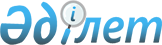 "Қызылорда облысының аумағында оларды бұзғаны үшін әкімшілік жауаптылық көзделген төтенше жағдайлар туындаған кезде қоғамдық тәртіп пен қауіпсіздікті қамтамасыз ету, олардың алдын алу және жою жөніндегі қағидаларын бекіту туралы" Қызылорда облыстық мәслихатының 2020 жылғы 11 желтоқсандағы № 521 шешімінің күшін жойылды деп тану туралыҚызылорда облыстық мәслихатының 2021 жылғы 16 шілдедегі № 34 шешімі. Қазақстан Республикасының Әділет министрлігінде 2021 жылғы 2 тамызда № 23798 болып тіркелді
      "Қазақстан Республикасындағы жергілікті мемлекеттік басқару және өзін-өзі басқару туралы" Қазақстан Республикасының Заңына сәйкес Қызылорда облыстық мәслихаты ШЕШТІ:
      1. "Қызылорда облысының аумағында оларды бұзғаны үшін әкімшілік жауаптылық көзделген төтенше жағдайлар туындаған кезде қоғамдық тәртіп пен қауіпсіздікті қамтамасыз ету, олардың алдын алу және жою жөніндегі қағидаларын бекіту туралы" Қызылорда облыстық мәслихатының 2020 жылғы 11 желтоқсандағы № 521 шешімінің күші жойылды деп танылсын (Нормативтік құқықтық актілерді мемлекеттік тіркеу тізілімінде № 7946 болып тіркелген).
      2. Осы шешім алғашқы ресми жарияланған күнінен кейін күнтізбелік он күн өткен соң қолданысқа енгізіледі.
					© 2012. Қазақстан Республикасы Әділет министрлігінің «Қазақстан Республикасының Заңнама және құқықтық ақпарат институты» ШЖҚ РМК
				
      Қызылорда облыстық мәслихатының хатшысы 

Н. Байкадамов
